ОПЕРАТИВНИ ПЛАН РАДА                                                                            Наставни предмет: Природа и друштво                                                                            Разред и одељење: __________Месец:новембар 										Школска: 2022/2023. год.ТИП ЧАСА: О – обрада, У – утврђивање, С – систематизација, Пр –провераОБЛИЦИ РАДА: Ф – фронтални, Г – групни, И – индивидуални, П – рад у паруНАСТАВНЕ МЕТОДЕ: М – монолошка, Д – дијалошка, ИД – илустративно-демонстративна, П – писани радови ученика, Е – експериментална, ПР – метода практичних радова, ИА – игровне активностиОцена остварености плана:____________________________________________________________________________________________________________________________________________________________________________________________________________________________________Наставник____________________________________наст.темаИСХОДИ:Ученик ће бити у стању да:Ред.бр.часаНаставна јединицаТип часаОблици радаНаставне методеНаставна средстваМеђупредметно повезивањеЕвалуација квалитета испланираногПРИРОДА, ЧОВЕК, ДРУШТВО − разликује чврсто, течно и гасовито стање воде;− препознаје, уочава и објашњава промене при загревању и хлађењу воде;– наводи примере повезаности процеса испаравања, кондензације и замрзавања;− очитава вредности температуре воде, ваздуха, тела;– објашњава процес кружења воде у природи;− препознаје, уочава и објашњава промене при загревању и хлађењу ваздуха;– објашњава како настаје кретање ваздуха – ветар18.Својства воде и ваздуха, кружење водеУФ, И, ПД, М, ИД, Прадна свеска, прилог, наставни листићДигитално издање уџбеника на Мозаик платформи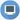 Српски језик: језичка култура.ПРИРОДА, ЧОВЕК, ДРУШТВО − разликује чврсто, течно и гасовито стање воде;− препознаје, уочава и објашњава промене при загревању и хлађењу воде;– наводи примере повезаности процеса испаравања, кондензације и замрзавања;− очитава вредности температуре воде, ваздуха, тела;– објашњава процес кружења воде у природи;− препознаје, уочава и објашњава промене при загревању и хлађењу ваздуха;– објашњава како настаје кретање ваздуха – ветар19.Својства ваздуха и воде, кружење водеПрФ, ИД, М, Пконтролни задатакСрпски језик: језичка култура, правопис, граматика.− уочава и разликује услове за живот у природи;– уочава везу између услова за живот и разноврсности биљних и животињских заједница;− уочава како својства земљишта утичу на разноврсност биљног и животињског света;−уочава како сунчева светлост и топлота утичу на разноврсност биљног и животињског света;−уочава како ваздух утиче на разноврсност биљног и животињског света;−  уочава како вода утиче на разноврсност биљног и животињског света20.Услови живота у природи -  све  је повезаноОФ, И, ПД, М, ИД, Пуџбеник, рачунар, пројектор, прилозиДигитално издање уџбеника на Мозаик платформи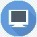 Српски језик: језичка култура.Ликовна култура: споразумевање, визуелне карактеристике биљака и животиња.− препознаје услове за живот у прирoди;− уочава и разликује животна станишта и животне заједнице;– разликује природне и култивисане животне заједнице;− разликује копнена и водена станишта;- разликује самоникле и гајене биљке;−  уочава и наводи ланац исхране у животној заједници; − уочава везе међу живим бићима у различитим животнимзаједницама21.Животна станишта и животне заједницеОФ, ИД, М, ИД, Пуџбеник, рачунар, пројектор, прилозиДигитално издање уџбеника на Мозаик платформиСрпски језик: језичка култура.Ликовна култура: споразумевање, визуелне карактеристике биљака и животиња.ПРИРОДА, ЧОВЕК, ДРУШТВО − препознаје разлике између животног станишта и животне заједнице;− препознаје услове за живот у природи;− именује биљке и животиње које су међусобно повезане;− уочава везе међу живим бићима у различитим животнимзаједницама;− уочавају да биљке саме себи стварају храну;− наводи чланове ланца исхране;− илуструје ланац исхране22.Повезаност живих бића и ланац исхранеОФ, И, ПД, М, ИД, Пуџбеник, рачунар, пројектор, прилозиДигитално издање уџбеника на Мозаик платформиСрпски језик: језичка култура.Ликовна култура: споразумевање, визуелне карактеристике биљака и животиња.ПРИРОДА, ЧОВЕК, ДРУШТВО − препознаје  и именује услове за живот у природи;− уочава на који начин су биљке и животиње међусобно  повезане;–  наводи врсте животних заједница по месту и начину настанка;– наводи разлике између животног станишта и животне заједнице;− уочава и разуме узрочно-последичне односе у животној заједници и у природи уопште; − наводи примере ланца исхране23.Животна станишта, животне заједнице, ланац исхранеУФ, ИД, М, ИД, Прадна свеска, прилозиСрпски језик: језичка култура.ПРИРОДА, ЧОВЕК, ДРУШТВО − именује и разликује биљке које расту у шуми;− именује и разликује животиње  које живе у шуми;− разликује зимзелене, мешовите и листопадне шуме; − наводи врсте дрвећа које чине зимзелене, листопадне и мешовите шуме;− именује биљке које чине различите спратове у шуми; - уочавај значај шума за живи свет;− наводи пример ланца исхране у шуми;− наводи примере како може допринети очувању и заштити  шума24.ШумеОФ, И, ПД, М, ИД, Пуџбеник, рачунар, пројектор, прилогДигитално издање уџбеника на Мозаик платформиСрпски језик: језичка култура.Музичка култура: слушање музике.Ликовна култура:  споразумевање, визуелне карактеристике биљака и животиња.ПРИРОДА, ЧОВЕК, ДРУШТВО −  именује  и разликује биљке на ливади и пашњаку;− именује  и разликује животиње које живе на ливади и пашњаку;− разликује ливаде од пашњака;- именује лековите биљке које расту на ливади и пашњаку и наводи примере њихове употребе;− наводи пример ланца исхране на ливади и пашњаку;− уочава значај заштите ливада и пашњака;− наводи примере како човек може допринети очувању и заштити  ливада и пашњака25.Ливада и пашњакОФ, ИД, М, ИД, Пуџбеник, рачунар, пројектор, прилозиДигитално издање уџбеника на Мозаик платформиСрпски језик: језичка култура.Ликовна култура: споразумевање, визуелне карактеристике биљака и животиња.ПРИРОДА, ЧОВЕК, ДРУШТВО − именује и разликује биљке које расту у шуми, на ливади и пашњаку;− именује и разликује животиње  које живе у шуми, на ливади и пашњаку;− разликује зимзелене, мешовите и листопадне шуме; − наводи врсте дрвећа које чине зимзелене, листопадне и мешовите шуме;− именује биљке које чине различите спратове у шуми; - уочавај значај шума, ливада и пашњака за живи свет;− наводи пример ланца исхране у шуми,  на ливади и пашњаку;− наводи примере како може допринети очувању и заштити  шума, ливада и пашњака26.Шума, ливада и пашњакУФ, И, ПД, М, ИД, Прадна свеска, наставни листићДигитално издање уџбеника на Мозаик платформи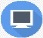 Српски језик: језичка култура.Ликовна култура: споразумевање, визуелне карактеристике биљака и животиња.